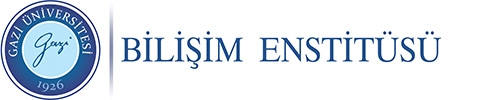 AKADEMİK PERSONEL İZİN FORMU	ADI SOYADI		  	: SİCİL NO		 	: GÖREVİ		   	: İZNİN AİT OLDUĞU YIL  	: İZİN BAŞLAMA TARİHİ  	: İZİN BİTİŞ TARİHİ  	: İZNE AYRILDIĞI SÜRE	: İZİNDEKİ ADRESİ	  	: İZİNDEKİ TELEFONU	: Yukarıda belirtilen tarihler arasında ……. (….) gün yıllık izne ayrılmak istiyorum. İzinde olduğum süreler içerisinde yerime …………………………………………………….. vekalet edecektir.	Gereğini onaylarınıza arz ederim.										…/…/….Vekalet Eden						İzin Kullanacak Personelin	  Adı ve Soyadı	 :					Adı ve Soyadı	 :İmza		 :					İmza		 :Kontrol Edecek Enstitümüz  Personel İşleri Sorumlusu			 201…. yılından ....... gün, 201…..yılından … gün senelik izni vardır.Adı Soyadı 	: İmzası		:Enstitümüz personelinin …………………  izne ayrılmasında bir sakınca yoktur.  Bilgilerinize  arz ederim.				  															        Mümin DELİGEZER									Enstitü Sekreteri 